Kérjük, a körök  X-elésével jelezze igényét!  A feltüntetett árak nettó összegek! A szobaár tartalmazza az IFA-t, amelynek összege 400 Ft/fő.A részvételi díj tartalmazza a konferencia előadásainak rögzítését, szinkrontolmácsolását, az előadások anyagához a HAPA honlapján jelszóval történő hozzáférést, a konferencia nyomtatott anyagait, 15-én az esti állófogadást, illetőleg 2 alkalommal az ebédet, valamint 3 alkalommal a kávészünet szolgáltatásait.  A szállás ára tartalmazza a reggelit, illetve a szálloda valamennyi wellness szolgáltatásának igénybevételi lehetőségét. 
.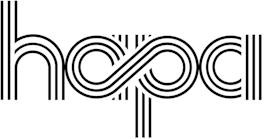 MAGYAR ASZFALTIPARI EGYESÜLÉSH1119 Budapest, Etele út 59-61Tel: +36-1-782-1893, Fax: +36-1-782-2008e-mail:  info@hapa.hu     Internet: http://www.hapa.huXXII. HAPA Nemzetközi Aszfaltkonferencia 2022. 02.15-16. Főbb témakörök:
 - Aszfalt 4.0: A jövő útjai és a mobilitás jövője
- Nagyteljesítményű aszfaltkeverékek és vizsgálataik
- Az aszfaltgyártás energiaigényének csökkentési lehetőségei
- Fenntarthatóság és környezetvédelem. Hosszú élettartamú pályaszerkezetek
- Újrahasznosítás. Beépítési technológiákJelentkezési lapJelentkezési határidő: 2022. február 07. A jelentkezési lap másolható, egy jelentkezési lapon egy fő jelentkezését kérjük feltüntetni!Számítógéppel, vagy nyomtatott nagybetűvel kérjük kitölteni!Jelentkezem a XXII. HAPA Nemzetközi Aszfaltkonferenciára, amely 2022. február 15-16-án kerül megrendezésre a Hotel Azúr szállodában. ( www.hotelazur.hu)8600 Siófok  Erkel Ferenc utca 2/cNév:  Cégnév:  Számlázási cím:Mobiltelefon:  E-mail cím:  Részvételi díjRészvételi díjSzobafoglalásSzobafoglalásSzobafoglalásHAPA tagoknakNem HAPA tagoknak+1 éjszaka szoba vacsorávalSzállás 02.15. 1 éj (reggelivel)Szállás 02.15. 1 éj (reggelivel)HAPA tagoknakNem HAPA tagoknak+1 éjszaka szoba vacsorával1 ágyas elhelyezéssel2 ágyas elhelyezéssel Személyes részv. Személyes részv.14-én / 16-án86.650.-Ft/fő92.650,-Ft/főVacsora: 7.700,-Ft25.000.-Ft/éj29.000.-Ft. /éjOnline részvétel Online részvétel---57.550.- Ft/fő63.550.-Ft/fő---Visszaküldendő:Visszaküldendő:A részvételi díjat jelentkezésem visszaigazolását követően  a  KES Kft. által kiállított előlegbekérő számlalevél alapján befizetem, a jelentkező neve, valamint a „HAPA XXII” megjelöléssel. Tudomásul vesszem, hogy jelentkezésem 2022.02.07. időpontot követő lemondása esetén  100%-os mértékben köteles vagyok megtéríteni a megrendelt szolgáltatások ellenértékét.Kes Reklámügynökség7634 Pécs Lotz Károly u. 14/B A ép. fsz.3.Mobil: 06-30-9476196E-mail: keszlerkes@t-online.huA részvételi díjat jelentkezésem visszaigazolását követően  a  KES Kft. által kiállított előlegbekérő számlalevél alapján befizetem, a jelentkező neve, valamint a „HAPA XXII” megjelöléssel. Tudomásul vesszem, hogy jelentkezésem 2022.02.07. időpontot követő lemondása esetén  100%-os mértékben köteles vagyok megtéríteni a megrendelt szolgáltatások ellenértékét.